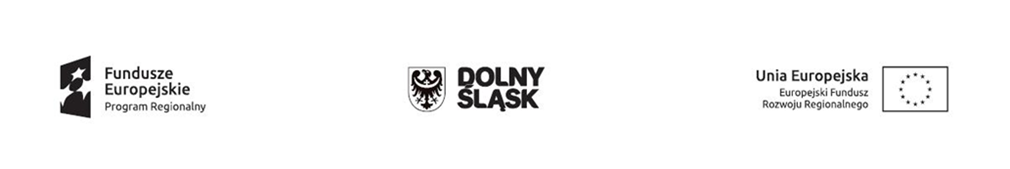 										Wrocław, 18/01/2018INFORMATION ON RESULT OF PROCEDUREINFORMATION CONCERNING: Procurement procedure conducted in the form of a REQUEST FOR QUOTATION – COMPETITIVENESS PRINCIPLE pursuant to the 2014-2020 Guidelines on the Eligibility of Expenses within the scope of the European Regional Development Fund. NAME OF PROGRAMME: Regional Operational Programme for Dolnośląskie Voivodeship 2014-2020Priority axis no. 1 "Enterprises and innovations" Action no. 1.2 "Innovative enterprises" Subaction no. 1.2.2 "Innovative enterprises – ZIT-WROF" Plan no. 1.2 B "Creating and developing infrastructure of research and development of enterprises"ORDERING PARTY ANNOUNCEMENT INFORMATION SELECTED CONTRACTOR:COMPLETE LIST OF ENTITIES WHICH SUBMITTED QUOTATIONS AND POINTS AWARDEDJustification for rejecting the quotation submitted by ROMACO KILIAN GMBH Scarletallee 11, 50735 Koln GERMANY:In accordance with 13.5 of the Request for Quotation (procedure no. 2017/HL/15), the Ordering Party rejects the quotation submitted by ROMACO KILIAN GMBH due to the lack of compliance of the quotation with the Request for Quotation with regard to the following:PARAMETER REQUIRED BY THE ORDERING PARTY:voltage: 230 VPARAMETER OFFERED BY THE CONTRACTOR:voltage: 400 V/480 V									Marcin Lankamer									……………………………….									Chairperson of the Tender  CommissionJustyna Cylkowska									……………………………….									Authorised representative of the Ordering Party's ExecutiveName: Przedsiębiorstwo Produkcji Farmaceutycznej HASCO-LEK Spółka AkcyjnaName: Przedsiębiorstwo Produkcji Farmaceutycznej HASCO-LEK Spółka AkcyjnaAddress: ul. Żmigrodzka 242 E, 51-131 WrocławAddress: ul. Żmigrodzka 242 E, 51-131 WrocławVAT Reg. No. 8951729489REGON Statistical Id. No. 932249169Project name: "Implementation of process innovation in Pharmaceutical Production Company Hasco-Lek S.A. in the form of computer-aided analytical and process data interpretation with the purpose of defining project space in the course of research and development activities regarding new products by way of purchasing specialist equipment and software"This project is co-financed by the European Union through the European Regional Development Fund under the Regional Operational Programme for the Dolnośląskie Voivodeship for the years 2014-2020.Order title: Purchase of devices for the Technological LaboratoryPURCHASE OF A LABORATORY MULTI-LAYER SINGLE-PUNCH TABLET PRESSOrder Number: 2017/HL/15Quotation submission date: Date: 2017-12-11  time: 09:00Procedure status:PROCEDURE COMPLETEDNAME AND ADDRESS OF THE CONTRACTOR WITH THE MOST FAVOURABLE QUOTATIONName:  ROBERT BOSCH PACKAGING TECHNOLOGY GMBHAddress: Stuttgarter Strasse 130, 71332 Waiblingen GERMANYDate of quotation submittal: 2017-12-10Time of quotation submittal: 22:17INFORMATION ON THE PRICE OF THE QUOTATION SELECTED   Net price of the quotation selected: 171 000,00Currency: EURGross price of the quotation selected: 210 330,00 Currency: EURQuotation no.Contractor's name and addressNumber of points in the price criterion in PLNWeight: 80%Number of points in the time of completion criterion in calendar daysWeight: 10%Number of points in the quality guarantee period criterion in monthsWeight:10%Total points1ROBERT BOSCH PACKAGING TECHNOLOGY GMBHStuttgarter Strasse 130, 71332 Waiblingen GERMANY80,0010,0010,00100,002ROMACO KILIAN GMBHScarletallee 11, 50735 Koln GERMANYRejectedRejectedRejectedRejected